FORMULIR PENDAFTARAN  LOMBA PENGEMBANGAN CD INTERAKTIF (MULTIMEDIA)  UNTUK PEMBELAJARAN MANDIRI  JENJANG SEKOLAHBeri tanda silangTK/RA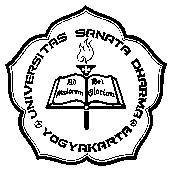 SD/MISMP/MTsSMA/MASMK/MAKMahasiswa FKIP/LPTKKETERANGAN PERORANGAN  Nama Lengkap	:		NIP/NIM	:		Nama Sekolah/Universitas	:		Alamat Sekolah/Universitas	:		Alamat Rumah	:		E-Mail 	:		KETERANGAN KARYA  Judul Karya 	:		Mata Pelajaran 	:		Sasaran Kelas/Semester 	:		Software yang digunakan 	:		Demikian formulir ini kami isi untuk mengikuti Lomba Pengembangan CD Interaktif  (Multimedia) untuk Pembelajaran Mandiri Tingkat TK/RA; SD/MI; SMP/MTs; dan SMA/MA/SMK/MAK yang di selenggarakan oleh Fakultas Keguruan dan Ilmu Pendidikan, Universitas Sanata Dharma, Yogyakarta, Tahun 2011.Nb:Formulir ini bisa diperbanyak sendiri.Hasil karya peserta yang pernah dilombakan dan/atau menjadi juara pada lomba sebelumnya tidak diperkenankan mengikuti kembali.Hasil karya di kirimkan dalam bentuk 3 keping CD (3 Keping CD copy)Mengetahui,Kepala Sekolah_____________________________(Tanda Tangan dan Stempel Dinas/Sekolah)Yang membuat,____________________________